主旨：	崇仁護校113學年度入學相關資料，請參閱。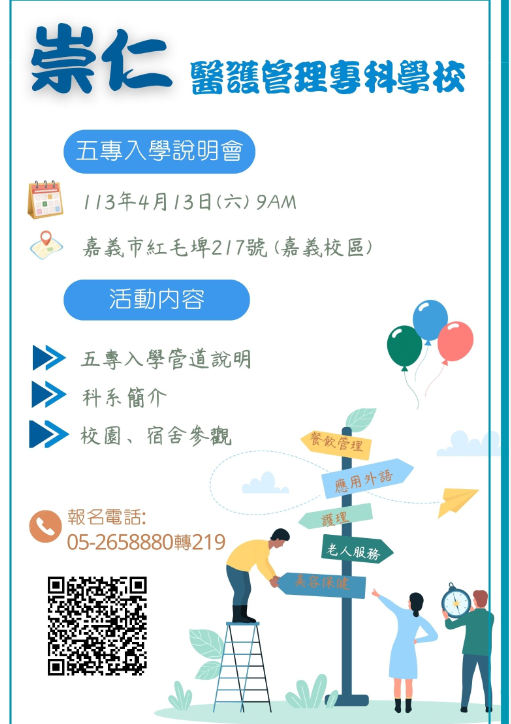 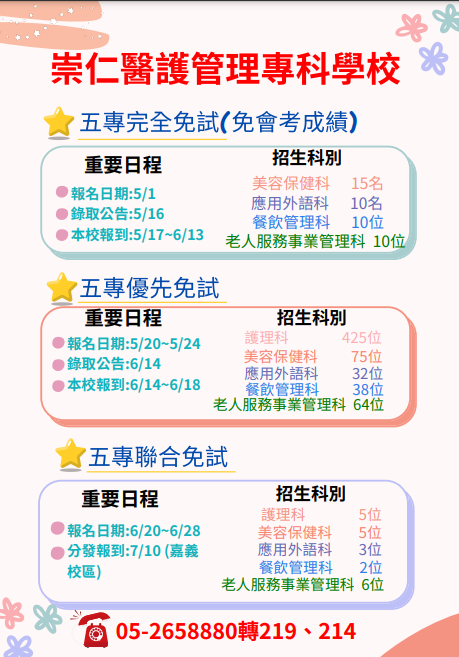 